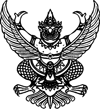 
ประกาศองค์การบริหารส่วนตำบลวังมะปรางเหนือ
เรื่อง ยกเลิกประกาศ ประกวดราคาก่อสร้างระบบประปาหมู่บ้าน แบบผิวดินขนาดกลาง ที่ตั้งข้างถนนสายบ้านนายแจ้ง พิกัด N856610 E547165 บ้านวังทอง หมู่ที่ 8 ตำบลวังมะปรางเหนือ  อำเภอวังวิเศษ จังหวัดตรัง ด้วยวิธีประกวดราคาอิเล็กทรอนิกส์ (e-bidding)
--------------------------------------------------------------------
ประกาศองค์การบริหารส่วนตำบลวังมะปรางเหนือ
เรื่อง ยกเลิกประกาศ ประกวดราคาก่อสร้างระบบประปาหมู่บ้าน แบบผิวดินขนาดกลาง ที่ตั้งข้างถนนสายบ้านนายแจ้ง พิกัด N856610 E547165 บ้านวังทอง หมู่ที่ 8 ตำบลวังมะปรางเหนือ  อำเภอวังวิเศษ จังหวัดตรัง ด้วยวิธีประกวดราคาอิเล็กทรอนิกส์ (e-bidding)
--------------------------------------------------------------------               ตามประกาศ องค์การบริหารส่วนตำบลวังมะปรางเหนือ เรื่อง ประกวดราคาจ้างก่อสร้างโครงการก่อสร้างระบบประปาหมู่บ้าน แบบผิวดินขนาดกลาง ที่ตั้งข้างถนนสายบ้านนายแจ้ง พิกัด N856610 E547165 บ้านวังทอง หมู่ที่ 8 ตำบลวังมะปรางเหนือ องค์การบริหารส่วนตำบลวังมะปรางเหนือ อำเภอวังวิเศษ จังหวัดตรัง ด้วยวิธีประกวดราคาอิเล็กทรอนิกส์ (e-bidding) และเอกสารประกวดราคาจ้างด้วยวิธีประกวดราคาอิเล็กทรอนิกส์ (e-Bidding) เลขที่ 2/๒๕๖๒ ลงวันที่ ๒3  เมษายน ๒๕๖2  กำหนดให้ซื้อเอกสารประกวดราคาอิเล็กทรอนิกส์ ในระหว่างวันที่  23 เมษายน  2562 ถึงวันที่ 1 พฤษภาคม  2562 และกำหนดยื่นข้อเสนอราคาทางระบบจัดซื้อจัดจ้างภาครัฐด้วยอิเล็กทรอนิกส์ ในวันที่  2 พฤษภาคม 2562 ระหว่างเวลา 08.30 น. ถึง 16.30 น. ปรากฏว่าได้ลงข้อมูลโครงการผิดพลาดจากประปาหมู่บ้านแบบบาดาล เป็นประปาหมู่บ้านแบบผิวดิน นั้น
               องค์การบริหารส่วนตำบลวังมะปรางเหนือ  จึงขอยกเลิกประกาศประกวดราคาจ้างก่อสร้างระบบประปาหมู่บ้าน แบบผิวดินขนาดกลาง ที่ตั้งข้างถนนสายบ้านนายแจ้ง พิกัด N856610 E547165 บ้านวังทอง หมู่ที่ 8  ตำบลวังมะปรางเหนือ  อำเภอวังวิเศษ  จังหวัดตรัง  ด้วยวิธีประกวดราคาอิเล็กทรอนิกส์ (e-bidding) เลขที่ 2/2562 ลงวันที่ 23 เมษายน  2562                ตามประกาศ องค์การบริหารส่วนตำบลวังมะปรางเหนือ เรื่อง ประกวดราคาจ้างก่อสร้างโครงการก่อสร้างระบบประปาหมู่บ้าน แบบผิวดินขนาดกลาง ที่ตั้งข้างถนนสายบ้านนายแจ้ง พิกัด N856610 E547165 บ้านวังทอง หมู่ที่ 8 ตำบลวังมะปรางเหนือ องค์การบริหารส่วนตำบลวังมะปรางเหนือ อำเภอวังวิเศษ จังหวัดตรัง ด้วยวิธีประกวดราคาอิเล็กทรอนิกส์ (e-bidding) และเอกสารประกวดราคาจ้างด้วยวิธีประกวดราคาอิเล็กทรอนิกส์ (e-Bidding) เลขที่ 2/๒๕๖๒ ลงวันที่ ๒3  เมษายน ๒๕๖2  กำหนดให้ซื้อเอกสารประกวดราคาอิเล็กทรอนิกส์ ในระหว่างวันที่  23 เมษายน  2562 ถึงวันที่ 1 พฤษภาคม  2562 และกำหนดยื่นข้อเสนอราคาทางระบบจัดซื้อจัดจ้างภาครัฐด้วยอิเล็กทรอนิกส์ ในวันที่  2 พฤษภาคม 2562 ระหว่างเวลา 08.30 น. ถึง 16.30 น. ปรากฏว่าได้ลงข้อมูลโครงการผิดพลาดจากประปาหมู่บ้านแบบบาดาล เป็นประปาหมู่บ้านแบบผิวดิน นั้น
               องค์การบริหารส่วนตำบลวังมะปรางเหนือ  จึงขอยกเลิกประกาศประกวดราคาจ้างก่อสร้างระบบประปาหมู่บ้าน แบบผิวดินขนาดกลาง ที่ตั้งข้างถนนสายบ้านนายแจ้ง พิกัด N856610 E547165 บ้านวังทอง หมู่ที่ 8  ตำบลวังมะปรางเหนือ  อำเภอวังวิเศษ  จังหวัดตรัง  ด้วยวิธีประกวดราคาอิเล็กทรอนิกส์ (e-bidding) เลขที่ 2/2562 ลงวันที่ 23 เมษายน  2562 ประกาศ ณ วันที่ 26 เมษายน พ.ศ. ๒๕๖2